Sriram Institute of Marine Studies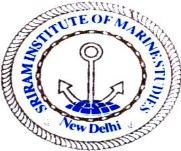 Approved by the Directorate General of Ports, Shipping Waterways, Govt. of India. Affiliated to Indian Maritime   University Chennai (A central University of Govt. of India)   ISO 9001:2015 Certified by Ms/S Indian Register of ShippingSIMS/ISO/INHOUSE/ SRM 01					Date :  _____________   Permission for admission in in Isolation room- Student/ staff-This has been reported by the student/ Duty staff Name _________________________ _Time of reporting: _______________  Date  and Day _________________that the below mentioned person has been/ reported the following symptoms and details: Name of person to be isolated: _______________________________________________Ward No :________  Floor :____________Old/New Hostel:__________       The symptoms observed/stated by person seeking isolation:This is to state that the following human parameter checked before recommending for isolation:This is to state that the person has visited/  not visited doctor for the reason  Yes/ No {if answer is no, request person to brief/write} : _________________________________________________________________________________________________________________Forwarded to HOI through Course in charge for permission:Time, Date, name and signature  with date of person recommending Isolation :  _____________________________________________________________________________________Remarks/ permission/ recommendation by HOI and forward to Executive Director : __________________________________________________________________________________Date and time:                                        			SignatureSNoDescriptionLevelSince from{a}CoughSevere/Normal/least{b}ColdSevere/Normal/least{c}Body pain {ache}Severe/Normal/least{d}TemperatureSevere/Normal/least{e}Breathing troubleSevere/Normal/least{f}Any other, SNo.DescriptionActual ValuePresent value{a}TemperatureOxygen levelPulse beatAdditional if any